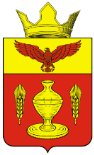 ВОЛГОГРАДСКАЯ ОБЛАСТЬПАЛЛАСОВСКИЙ МУНИЦИПАЛЬНЫЙ РАЙОНГОНЧАРОВСКИЙ СЕЛЬСКИЙ СОВЕТРЕШЕНИЕ                                                      п. Золотариот «29» июня 2022г.                                                                                        №20/1О внесении изменений и дополнений в Решение Гончаровского сельского Совета от «23» августа 2021 г. №31/1  Об утверждении Положения о муниципальном контроле в сфере благоустройства в Гончаровском сельском поселенииС целью приведения законодательства Гончаровского сельского поселения в соответствие с действующим Федеральным законодательством Российской Федерации, руководствуясь статьей 7 Федерального закона от 06 октября 2003 года №131-ФЗ «Об общих принципах организации местного самоуправления в Российской Федерации», Уставом Гончаровского сельского поселения, Гончаровский сельский Совет РЕШИЛ:       1. Внести изменения и дополнения в Решение Гончаровского сельского Совета от «23» августа 2021 г. № 31/1 Об утверждении Положения о муниципальном контроле в сфере благоустройства в Гончаровском сельском поселении.          1.1. Приложение № 1 к Положению изложить в новой редакции согласно приложения № 1 к настоящему Решению.          1.2. Приложение № 2 к Положению изложить в новой редакции согласно приложения № 2 к настоящему Решению.          1.3. Приложение № 3 к Положению изложить в новой редакции согласно приложения № 3 к настоящему Решению.         1.4. Пункт 1.8.2 Положения дополнить подпунктом 8 следующего содержания:                   «8) совершать иные действия, предусмотренные федеральным законом о виде контроля, настоящим Положением».           1.5. Абзац 1 пункта 4.6.1 Положения дополнить словами «либо объекта муниципального контроля».         1.6. В разделе 6 Положения слово примечание исключить. 2. Контроль за исполнением настоящего решения оставляю за собой.3.Настоящее решение вступает в силу после его официального опубликования (обнародования).Глава Гончаровского сельского поселения                                                        С.Г. НургазиевРег: № 26/2022                          Приложение № 1                                    к решению Гончаровского                           сельского Совета                                                              от «29» июня 2022 года № 20/1Приложение № 1к Положению о муниципальном контроле в сфере благоустройства в Гончаровском сельском поселенииПеречень должностных лиц администрации Гончаровского сельского поселения уполномоченных на осуществление муниципального контроля в сфере благоустройства1. Глава Гончаровского сельского поселения 2.  Ведущий специалист по вопросам благоустройства и землепользования                          Приложение № 2                                    к решению Гончаровского                           сельского Совета                                                              от «29» июня 2022 года № 20/1ПРИЛОЖЕНИЕ № 2 к Положению о муниципальном контроле в сфере благоустройства в Гончаровском сельском поселенииКритерии отнесения объектов контроля к категориям риска в рамках осуществления муниципального контроля в сфере благоустройства                          Приложение № 3                                    к решению Гончаровского                           сельского Совета                                                              от «29» июня 2022 года № 20/1ПРИЛОЖЕНИЕ № 3 к Положению о муниципальном контроле в сфере благоустройства в Гончаровском сельском поселенииПеречень индикаторов риска нарушения обязательных требований, проверяемых в рамках осуществления муниципального контроля в сфере благоустройства          Индикаторами риска нарушения обязательных требований при осуществлении муниципального контроля в сфере благоустройства на территории Гончаровского сельского поселения являются:1) выявление признаков нарушения Правил благоустройства территории Гончаровского сельского поселения;2)поступление в орган муниципального контроля от органов государственной власти, органов местного самоуправления, юридических лиц, общественных объединений, граждан, из средств массовой информации сведений о действиях (бездействии), которые могут свидетельствовать о наличии нарушения Правил благоустройства территории Гончаровского сельского поселения и риска причинения вреда (ущерба) охраняемым законом ценностям;3) отсутствие у органа муниципального контроля информации об исполнении в установленный срок предписания об устранении выявленных нарушений обязательных требований, выданного по итогам контрольного мероприятия. п/пОбъекты муниципального контроля в сфере благоустройства в Гончаровском сельском поселенииКатегория риска1Юридические лица, индивидуальные предприниматели при наличии вступившего в законную силу в течение последних трех лет на дату принятия решения об отнесении деятельности юридического лица или индивидуального предпринимателя к категории риска постановления о назначении административного наказания юридическому лицу, его должностным лицам или индивидуальному предпринимателю за совершение административного правонарушения, связанного с нарушением требований Правил благоустройства Гончаровского сельского поселения, утвержденного решением Гончаровского сельского Совета в соответствии с уставом Гончаровского сельского поселения от 27 сентября 2017г. № 26/1 (далее – Правила благоустройства).Значительный риск2Юридические лица, индивидуальные предприниматели при наличии в течение последних трех лет на дату принятия решения об отнесении деятельности юридического лица или индивидуального предпринимателя к категории риска предписания, не исполненного в срок, установленный предписанием, выданным по факту несоблюдения требований Правил благоустройства. Средний риск3Юридические лица, индивидуальные предприниматели при наличии в течение последних пяти лет на дату принятия решения об отнесении деятельности юридического лица или индивидуального предпринимателя к категории риска предписания, выданного по итогам проведения плановой или внеплановой проверки по факту выявленных нарушений за несоблюдение требований Правил благоустройства. Умеренный риск4Юридические лица, индивидуальные предприниматели и физические лица при отсутствии обстоятельств, указанных в пунктах 1, 2 и 3 настоящих Критериев отнесения деятельности юридических лиц и индивидуальных предпринимателей в области благоустройства к категориям рискаНизкий риск